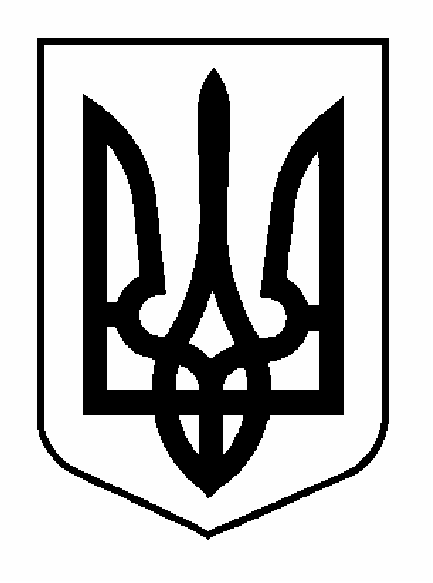 КАХОВСЬКА  МІСЬКА  РАДАХЕРСОНСЬКОЇ  ОБЛАСТІРІШЕННЯ____76______ сесії ___VII______ скликанняПро внесення змін до рішення сесії міської ради від 27.06.2018 р. № 1133/57 про проект «Термомодернізація будівлі ясла-садку № 9 «Оленка» для покращення умов навчання та виховання дітей»»Заслухавши інформацію начальника управління освіти міської ради Гончара М. В. про підсумки розгляду проектів обласного конкурсу проектів розвитку територіальних громад сіл, селищ, міст Херсонської області на 2019 рік, керуючись рішенням сесії Херсонської обласної ради від 14.12.2018 р.            № 1075 «Про обласний бюджет на 2019 рік», пунктом 22 частини 1 статті 26 Закону України «Про місцеве самоврядування в Україні», сесія міської ради вирішила:1. Уточнити розмір співфінансування з міського бюджету проекту «Термомодернізація будівлі ясла-садку № 9 «Оленка» для покращення умов навчання та виховання дітей» в сумі 1 547 350 грн.  2. Доручити управлінню освіти міської ради (Гончар М. В.) замовити оновлену кошторисну документацію на зазначений проект.3. Доручити фінансовому управлінню міської ради (О. А. Гончарову) врахувати положення даного рішення під час внесення змін до міського бюджету на 2019 рік. 4. Відповідальність за виконання рішення покласти на секретаря міської ради І. А. Гончарову5. Контроль за виконанням даного рішення покласти на комісію з питань культури, освіти, молоді, спорту, соціального захисту населення та охорони здоров’я (М. М. Скрипніченко).Міський голова       	 А. А. Дяченко28.03.2019 рокум. Каховка№ 1589/76